Forster-Tuncurry Anglican ParishSummer Program, 2018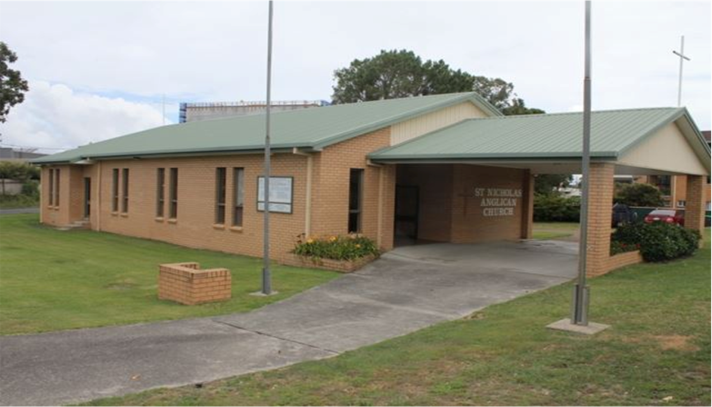 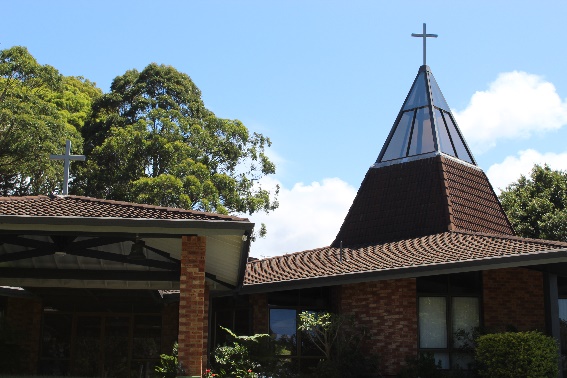 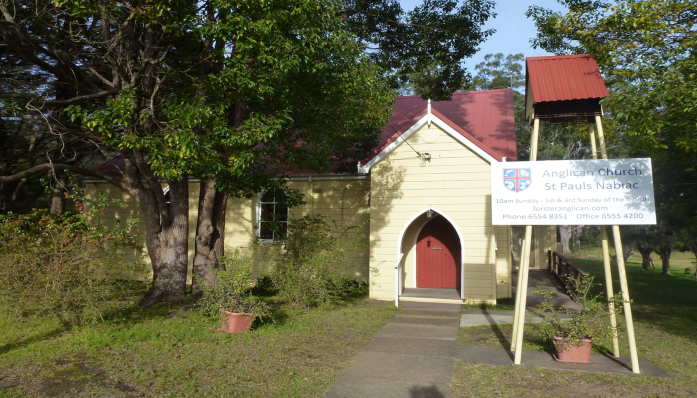 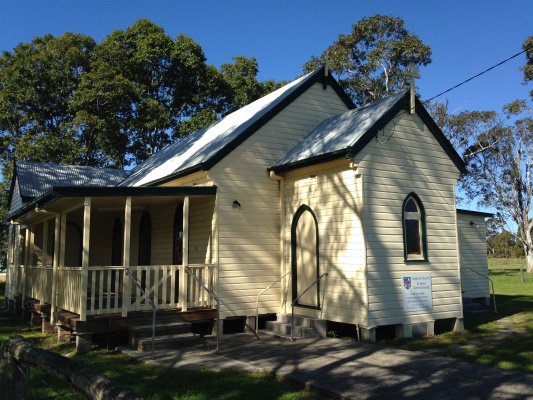 “We will connect meaningfully with our community in order to inspire hope and transformed lives through faith in Jesus.”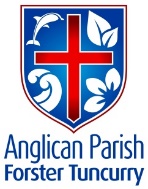 6 St Alban’s Place	Phone: (02) 5543 7683FORSTER 2428	www.forsteranglican.comOffice hours - Mon – Fri   	e-mail: info@forsteranglican.com 9.00 am – 12 noon	fb: Anglican Parish of Forster-TuncurryPrinted Wednesday, 17 January 2018 TERM PROGRAM Traditional ServicesContemporary                                 GROWTH GROUPS - During School termK.Y.B. KRAMBACH	    	1st & 3rd Mondays - 1.30pm           Contact Peg SawyerDoug Dowling		Tuesdays - 5.00pm.               Contact Doug DowlingSt Paul’s NABIAC Alt.       Tuesday - 6.00-7.00pm.     Contact Geraldine CarsonSt Nix		Thursdays - 10.30am. 	                           Contact Rev BillSt Alban’s 	      	Thursdays -2.00-3.00pm. 	Contact Heather DwyerClive and Lyn 	      	Fridays - 1.00-3.00pm.               Contact Clive Davies                                 KIDS CONNECT      - During School termToddler Time (0-5yrs + Parents/carers) Mondays - 9.30am           St Alban’s Church Hall                                                        Contact Trisha HarrisSpecial Religious Education (SRE), Fridays Forster & Tuncurry, 9.30am - 11.30am 				     Contact Rev MarkSRE, Fridays Krambach, 9.30am & 10.00am                               Contact Dennis AngScripture in Forster /Tuncurry (SIFT) Committee	            Chairperson Dennis Ang                             FOCUS ON PRAYER - During School termWednesday      8.45am    St. Alban’s after Tea, toast & TheologyPrayer Chain                   Contact the Parish office FOCUS EVENTSWorking Bee - Parish Hall – Sat 10th MarchMen’s Dinner - 1st Tuesday bi-monthly from Feb 6pm - St Alban’s HallGames afternoon - 2nd Saturday 1pm - St Nicholas VITAL GROUPSBook-Shop – Monday to Wednesday & Friday 9am - 12pmOp-Shop – Monday to Friday 9am - 4pm; Saturday 9am to 12.30pmCulture and Christ – every Monday 10am at St Nicholas from 22nd JanuaryWalking Group – St Alban’s carpark each 1st & 3rd Monday 9.30amGardening Group – St Alban’s Tuesday mornings 9amRugrats – Tuesday - 10.00 am St Alban’s Hall	  Parish Council - 2nd Tuesday of each month - 4.00 pm St Alban’s Hall Tea, Toast & Theology - every Wednesday - 8 - 8:45am St Alban’s Hall Court-care – Wednesday Twice monthly – Contact Suellen Belton for more info Friendship Group - 1st Wednesday of each month at St Nicholas 10amMini-Lunch - 2nd Wednesday of each month - 11.30 am St Alban’s HallPastoral Partners - Contact the Office for more info ST. ALBANS SERVICESSaturdays:		5.30 pm 	Contemporary + Communion (Not January)Sundays:		8.00 am Holy Communion **				9.30 am Contemporary (Communion on the last Sunday) **	OTHER CENTRESTuncurry, St. Nicholas’  	9.30pm   Every Sunday        – Holy Communion **			9.30pm   Every Thursday     – Holy CommunionNabiac, St. Paul’s 		11.30am  Contemporary   	– 1st Sunday 			11.30am   Holy Communion	– 3rd SundayDyers Crossing          	 	11.30am Contemporary        – 2nd Sunday   			11.30am Holy Communion   – 4th Sunday  **The parish combines (5th Sunday) at St Alban’s on 29th April - 9.30amRETIREMENT VILLAGESEstia Forster		10.30am 1st Friday of the month 	– Rev BillEstia Tuncurry		10.30am 1st arr. by ministers Fraternal 	– Pat Sanderson		Glaica 			3.00pm 1st Wednesday of the month 	– Rev BillKularoo			2.00pm 3rd Wednesday of the month 	– Rev Bill LEADERSHIP TEAMRev Mark Harris – Senior Minister…………..……………. Ph: 0425 265 547(Day off – Thursday or Friday)                      Email: revmarkharris@icloud.comRev Bill Green – Priest in Local Mission…………………… Ph: 0488 570 028(On Duty Wednesday-Friday and Sunday)        Email: wpgreen5@bigpond.comRev Helen Quinn – Priest in Local Mission…………. Ph: 0427 592 723(On duty Sunday-Tuesday)                    	         Email: rqu783662@bigpond.comLay Ministry Team:Clive Davies 	Pat Sanderson 	Phillip Castle	Dennis AngHome Visitation:Rev Mark 	Rev Bill 	Rev Helen	Pat SandersonParish Council Executive:Clive Davies 	– Rectors Warden	Kit Carson 	– Peoples Warden Judy Hall 	– Peoples Warden and Parish Secretary 	Phillip Castle   – Acting TreasurerParish Councillors:Dennis Ang		Suellen Belton 	Peter Board          John SandersonHeather Dwyer    	Barry Levick 	Heather Webster – Safety Delegate  DateOT/readingEpistle/readingGospel/reading7th JanuaryGen 1.1-5Acts 19.1-7Mark 1.4-1114th JanuaryJonah 11 Cor 6.12-20John 1.43-5121st JanuaryJonah 21 Cor 7.29-31Mark 1.14-2028th JanuaryJonah 31 Cor 8.1-13Mark 1.21-284th FebruaryJonah 41 Cor 9.16-23Mark 1.29-3911th February Transfiguration2 Kings 2.1-122 Cor 4.3-12Mark 9.2-918th February Lent 1Gen 9.8-171 Peter 3.18-22Mark 1.9-1525th February Lent 2Gen 17.1-7Rom 4.13-24Mark 8.22-384th March Lent 3Ex 20.1-171 Cor 1.18-25John 2.13-2211th March Lent 4Num 21.4-9Eph 2.1-10John 3.14-2118th March Lent 5 AGMJer 31.31-34Heb 5.5-14John 12.20--3325th March Palm SundayEx 13.1-3, 7-9Gal 3.10-14Mark 11.1-1130th March Good FridayIsa 52.13-53.12Heb 10.16-25Jn 18.1-19.421st April Easter DayIsa 25.6-91 Cor 15.1-11Mark 16.1-88th AprilActs 4.32-371 John 1.1-10Jn 20.19-3115th AprilActs 3.12-201 John 2.1-11Lk 24.36b-4822nd AprilActs 4.5-121 John 2.12-29Jn 10.11-1829th April Combined ForsterActs 8.26-401 John 3.1-11Jn 15.1-8DateFocus passageTopic7th JanuaryMark 1.4-11Jesus’ Baptism14th JanuaryJonah 1Rebellious prophet21st JanuaryJonah 2Jonah’s prayer28th JanuaryJonah 3Patient God4th FebruaryJonah 4Merciful God11th February TransfigurationMark 9.2-9Jesus’ Transfiguration18th February Lent 1Mark 1.9-15Jesus’ temptation25th February Lent 2Mark 8.22-38Who do you say I am?4th March Lent 3John 2.13-22Jesus’ Zeal 11th March Lent 4John 3.14-21God’s plan to save18th March Lent 5 AGMJohn 12.20--33Jesus to be Glorified25th March Palm SundayMark 11.1-11Palm Sunday30th March Good FridayJn 18.1-19.42The Passion 1st April Easter DayMark 16.1-8Empty tomb!8th April1 John 1.1-10Walk in the light15th April1 John 2.1-11Cleansed from all sin22nd April1 John 2.12-29Abide in Jesus!29th April Combined Forster1 John 3.1-11Children of God!